Curriculum Vitae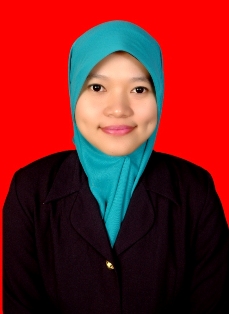 Personal DataName Timur Paramitasari, S.PdPlace, date of birthJakarta, Oktober 9th  1990SexWomanNationalityIndonesian Religion IslamMarital Status SingleAddressJetis Kauman RT.02/12 Kel.Parakan Kauman Kec.Parakan – Kab.Temanggung, Central Java (56254)HP085 878 787 316Emailtimur.paramita@gmail.comHealthExcellent Height157 cmWeight50 kgEducation Background2009-2014Bachelor of English Education, The State Islamic Institute (IAIN) of Surakarta, GPA 3.32Work ExperienceJob ExperienceJob Experience2012English Teacher in Madrasah Tsanawiyah Negeri (MTsN) Ngemplak - BoyolaliDuties : teaching English lesson to seven grade and eight grade students2015Teacher in Fatimah Az Zahra Kindergarten ParakanDuties : teach basic skill such as color, shape, number and letter recognition. Observe and evaluate children’s behavior, performance, social development, and physical health.Business ExperienceBusiness Experience2014 Self-employed (selling food from home industry to consumer)Duties : taking the product from the producer, selling and marketing the product to consumer, corresponding with producer and consumer, billing and market research.LanguageNativeIndonesiaAdvancedEnglishComputer SkillAdvancedMicrosoft OfficeBasicAdobe Photoshop